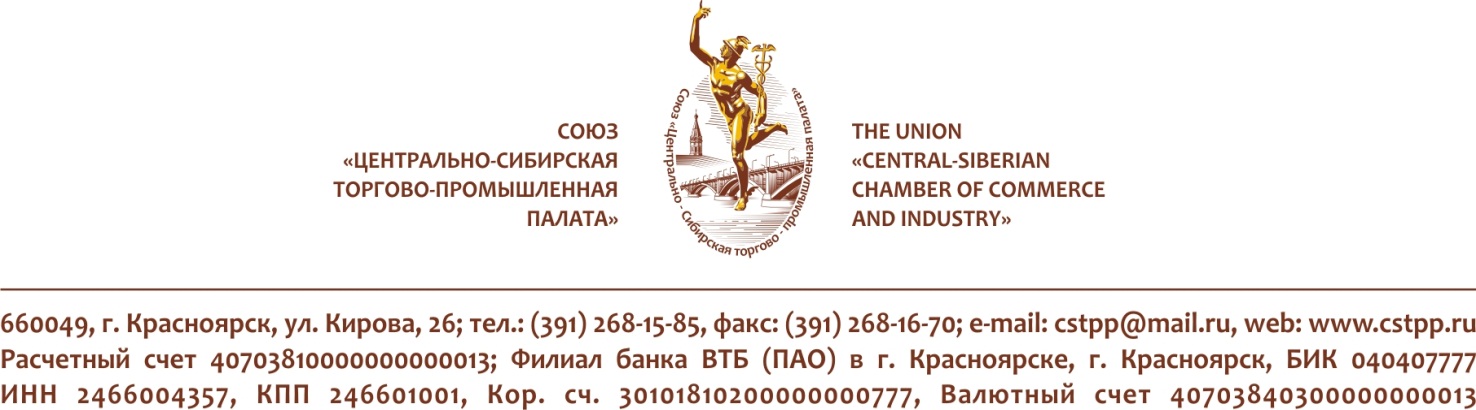 Уважаемые коллеги!Не упустите уникальный шанс всего за 3 дня выйти на рынок Китая и Монголии, установить полезные деловые контакты,найти новых клиентов и увеличить объем продаж! Выставка Международной торговли и инвестиций 2017 года -ChinaInternationalTrade&InvestmentExpoManzhouli 2017, которая пройдет с 18 по 20 августа 2017 года в г. Маньчжурия (КНР).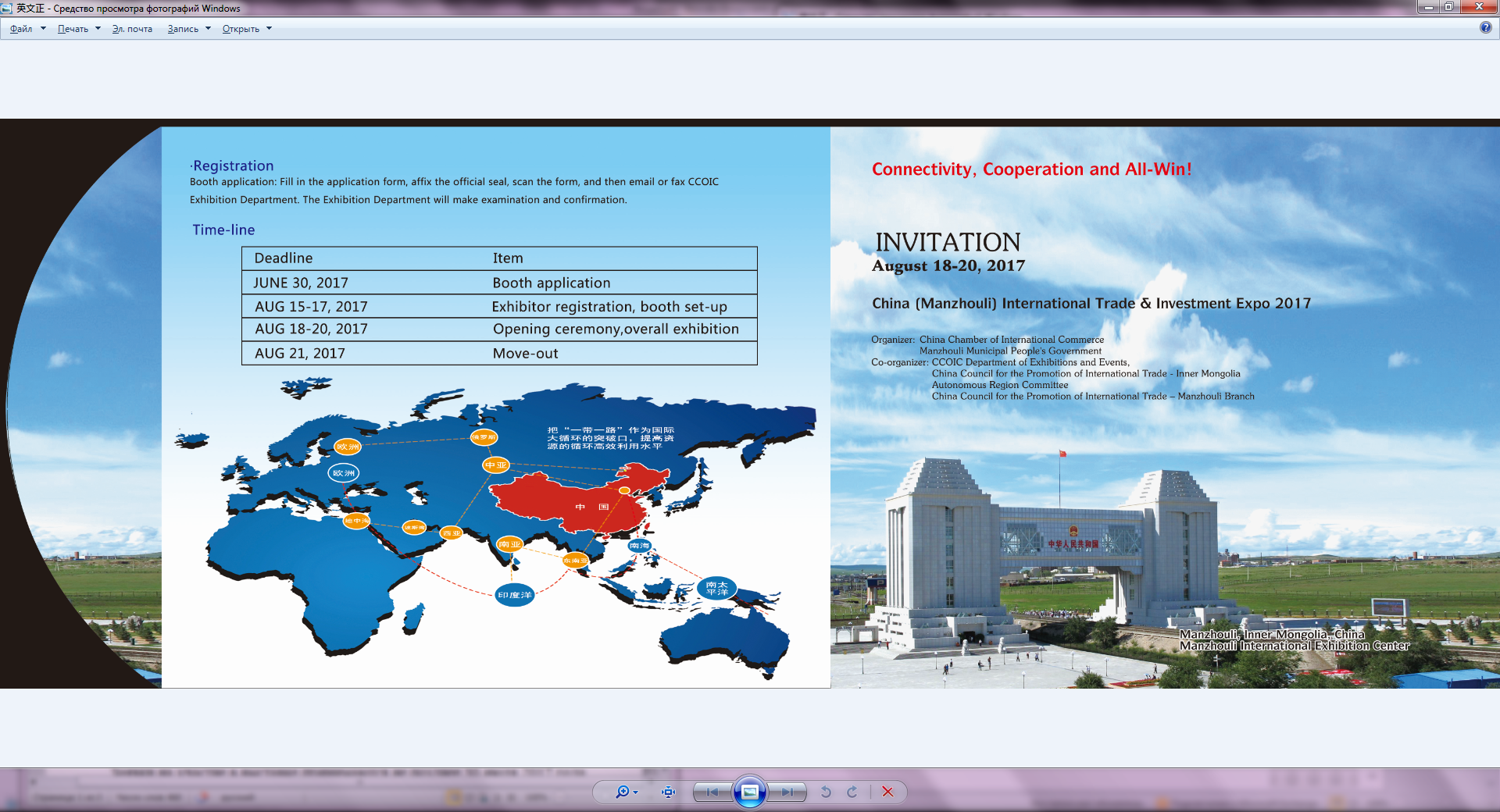 Выставка-ярмарка ChinaInternationalTrade&InvestmentExpoManzhouli 2017 – это многоотраслевая выставка-ярмарка, способствующая развитию благоприятных условий для предпринимателей из стран Азии и Европы, обмену информацией, международному торговому сотрудничеству и привлечению инвестиций.ОРГАНИЗАТОРЫ ВЫСТАВКИ-ЯРМАРКИ:Всекитайская Международная торговая палатаПравительство города МаньчжурияОтделение комитета по содействию международной торговле (CCPIT) во Внутренней МонголииТЕМАТИКА ВЫСТАВКИ-ЯРМАРКИ: Импортная древесина, изделия из дерева, экологические  строительные материалыГорное оборудование, оборудование для сельского и лесного хозяйства, строительное оборудование, оборудование для пищевой промышленностиБытовая техника и товары народного потребленияГрузо-пассажирские автомобили, специальные автомобили, автозапчастиСельскохозяйственная техника и продукцияТуристические ресурсы и связанные товарыМестная национальная продукцияИнвестиционные проектыНа выставке-ярмарке официально разрешена продажа В программе выставки предусмотрена Кооперационная биржа для российских, китайских и монгольских бизнесменов.На прошедшую выставку приехали 4000 посетителей, среди которых руководители Администраций г. Читы, Улан-Удэ, Иркутска, Красноярска, Новосибирска, Омска, Барнаула, а также делегация из Краснодара. В 2017 ГОДУ ВЫСТАВКУ ПОСЕТЯТ:ИмпортерыЭкспортерыДистрибьюторы/оптовикиЗарубежные бизнес-делегацииИ, конечно, еще один приятный бонус – у Вас есть отличная возможность совместить приятное с полезным: принять участие в выставке на очень выгодных условиях, решить задачи по развитию бизнеса, увеличению продаж и побывать в Маньчжурии, самом русском городе Китая. Город расположен в северо-восточной части автономного района Внутренняя Монголия, является важным транспортным узлом северо-восточной Азии. На западе граничит с Монголией, на севере - с Россией.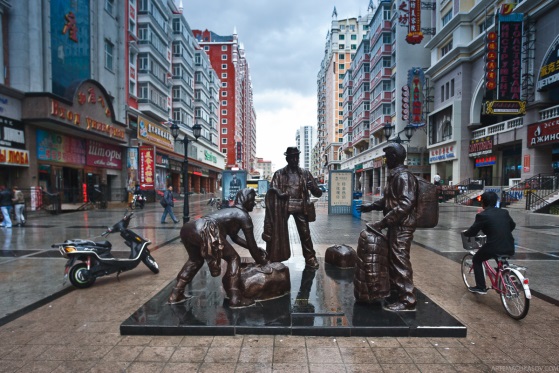 Приглашаем Вашу компанию принять участие в выставке China International Trade & Investment Expo Manzhouli 2017!На любые вопросы, связанные с участием в выставке-ярмарке, Вам с удовольствием ответитДиректор Центра делового сотрудничества Союза «ЦС ТП» Поляков Владислав Иванович, тел. (391) 219-14-73, 8-902-927-40-34,эл. почта: vlad.polyak@list.ru и Пиянина Наталья Ивановна тел. 8-905-976-43-52, эл. почта: nativan28@yandex.ruБолее 30 000 кв. м площади600 экспонентов